OPBLep pozdrav učenci, za delo pri OPB sem vam pripravil, kratko in zanimivo delo. Prosil bi vas, da vsa opravila, ki smo vam jih dali za opraviti pri OPB, da pošiljate na mail saj bi tudi  učitelji, ki nismo nosilci predmetov radi videli s čim se ukvarjate in koliko truda vložite v šolska opravila. Delo je naslednje:Narišite in na kratko opišite svoj izdelan monogram (znak za ime, navadno iz povezanih začetnic imena iz svojih črk).Zoran Šutej(zoran.sutej4@gmail.com)  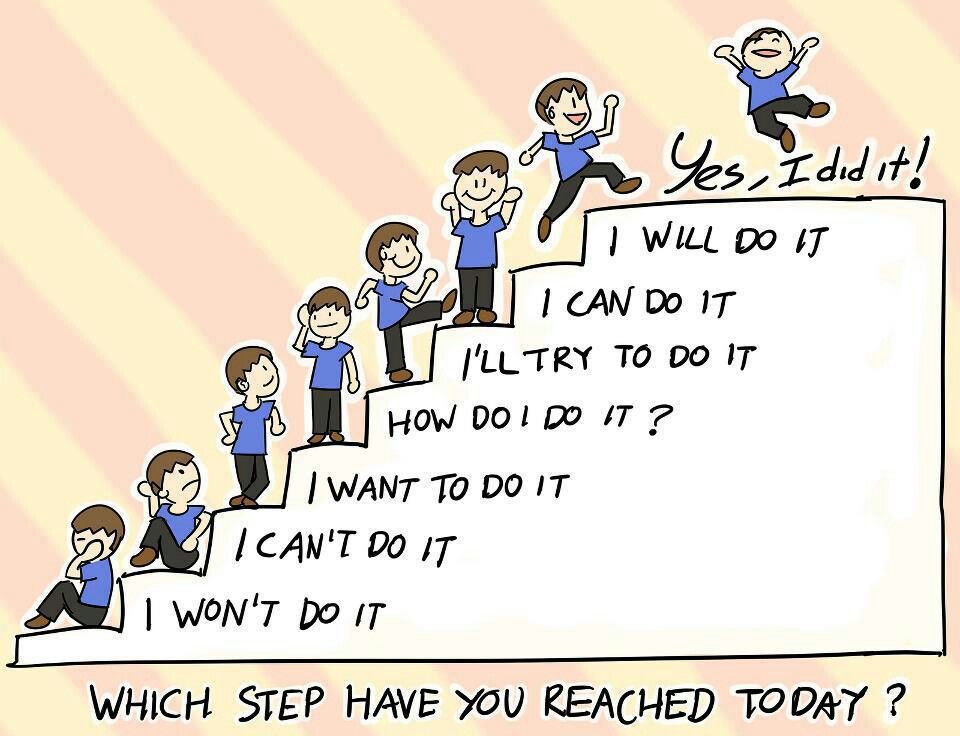 